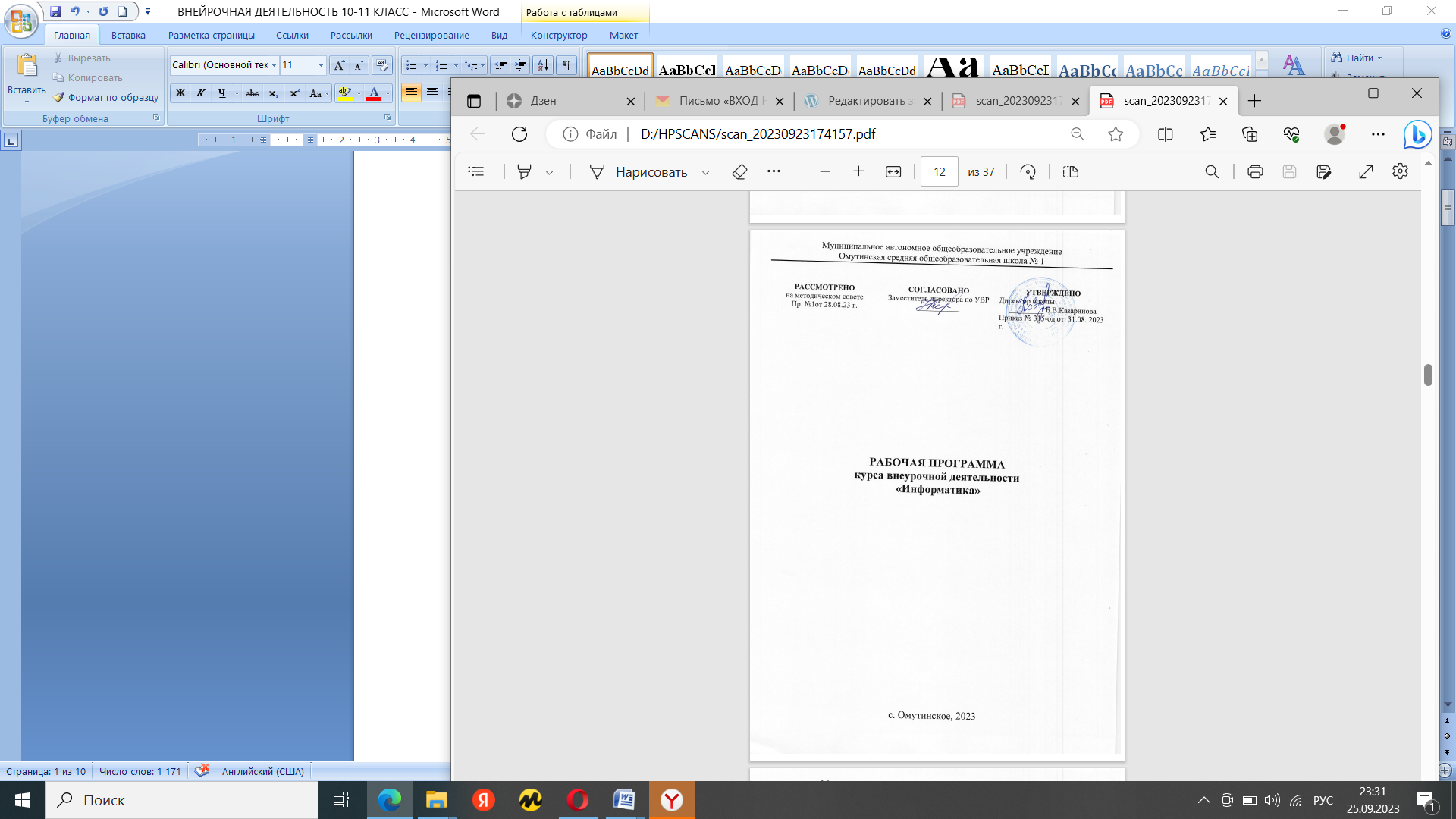 СОДЕРЖАНИЕ ОБУЧЕНИЯПрограмма разработана в соответствии с ФГОС среднего общего образования, федеральной программой воспитания. Программа внеурочной деятельности связана с Рабочей программой воспитания МАОУ Омутинской СОШ №1. Воспитание на занятиях школьных курсов внеурочной деятельности и дополнительного образования преимущественно осуществляется через: -вовлечение школьников в интересную и полезную для них деятельность, которая предоставит им возможность самореализоваться в ней, приобрести социально значимые знания, развить в себе важные для своего личностного развития социально значимые отношения, получить опыт участия в социально значимых делах;-формирование в кружках, секциях, клубах, студиях и т.п. детско-взрослых общностей, которые могли бы объединять детей и педагогов общими позитивными эмоциями и доверительными отношениями друг к другу;-создание в детских объединениях традиций, задающих их членам определенные социально значимые формы поведения;-поддержку в детских объединениях школьников с ярко выраженной лидерской позицией и установкой на сохранение и поддержание накопленных социально значимых традиций; -поощрение педагогами детских инициатив и детского самоуправления. Раздел 1. Синтаксис языка программирования Python (2 часа)Понятие о языке Python. Где применяется. Технология разработки программного обеспечения. Стиль программирования. Структура простейшей программы. Переменные и константы.Раздел 2. Основные управляющие конструкции линейного алгоритма (5 часов)Ввод-вывод. Концепция	присваивания. Арифметические и логические выражения. Целочисленная арифметика. Программы с линейной структурой. Решение задач.Раздел 3. Основные управляющие конструкции ветвления (4 часа)Условная инструкция. Составной оператор. Вложенность. Решение задач.Раздел 4. Основные управляющие конструкции циклического алгоритма (7 часов)Цикл for. Цикл while. Вложенные циклы. Решение задач.Раздел 5. Структура данных – строки (3 часа)Строковый тип данных. Индексация строк. Итерирование строк. Срезы строк. Методы строк. Решение задач со строками.Раздел 6. Структура данных – списки (4 ч.)Основы работы со списками. Индексация и срезы. Функции и методы работы со списками. Решение задач со списками.Раздел 7. Элементы структуризации программы (3 ч.)Функции в программировании. Функции с аргументами. Функции с результатами.Раздел 8. Решение задач (4 часа).Решение задач с сайтов подготовки к олимпиадам по программированию, решение задач из вариантов к ЕГЭ по информатике.Раздел 9. Выполнение и защита проекта (2 часа).ПЛАНИРУЕМЫЕ РЕЗУЛЬТАТЫ ОСВОЕНИЯ ОБУЧАЮЩИМИСЯ ПРОГРАММЫ ВНЕУРОЧНОЙ ДЕЯТЕЛЬНОСТИМетапредметные результаты:умение соотносить свои действия с планируемыми результатами, осуществлять контроль своей деятельности в процессе достижения результата, определять способы действий в рамках предложенных условий и требований, корректировать свои действия в соответствии с изменяющейся ситуацией;умение оценивать правильность выполнения учебной задачи, собственные возможности ее решения;умение   самостоятельно    планировать    пути    достижения    целей,    в    том    числе альтернативные, осознанно выбирать наиболее эффективные способы решения учебных и познавательных задач;владение основами самоконтроля, самооценки, принятия решений и осуществления осознанного выбора в учебной и познавательной деятельности;формирование и развитие компетентности в области использования информационно- коммуникационных технологий, проектной технологии.Личностные результаты:формирование ответственного отношения к учению, готовности и способности обучающихся к саморазвитию и самообразованию на основе:мотивации к обучению и познанию, осознанному выбору и построению дальнейшей индивидуальной траектории образования на базе ориентировки в мире профессий и профессиональных предпочтений, с учетом устойчивых познавательных интересов;формирование коммуникативной компетентности в общении и сотрудничестве со сверстниками, взрослыми в процессе образовательной, учебно-исследовательской, проектной и других видов деятельности.Предметные результаты:формирование информационной и алгоритмической культуры;формирование представления об основных изучаемых понятиях: информация, алгоритм, модель — и их свойствах; развитие алгоритмического мышления, необходимого для профессиональной деятельности в современном обществе;развитие умений составлять и записывать алгоритм для конкретного исполнителя; формирование знаний об алгоритмических конструкциях, логических значениях и операциях;формирование умений формализации и структурирования информации;формирование навыков и умений безопасного и целесообразного поведения при работе с компьютерными программами и в Интернете, умения соблюдать нормы информационной этики и права.ТЕМАТИЧЕСКОЕ ПЛАНИРОВАНИЕ  10-11 КЛАСС ПОУРОЧНОЕ ПЛАНИРОВАНИЕ  10-11 КЛАСС Формы и виды деятельности Эвристическая беседаГрупповая работаПоиск информации Практикум. Решение задач Практическая работа№ п/пНаименование разделов и тем программыКоличество часовКоличество часовКоличество часовКоличество часовКоличество часовКоличество часовКоличество часовЭлектронные (цифровые) образовательные ресурсы№ п/пНаименование разделов и тем программыВсегоВсегоКонтрольные работыКонтрольные работыПрактические работыПрактические работыПрактические работыЭлектронные (цифровые) образовательные ресурсыРаздел 1. Синтаксис языка программирования Python Раздел 1. Синтаксис языка программирования Python Раздел 1. Синтаксис языка программирования Python Раздел 1. Синтаксис языка программирования Python Раздел 1. Синтаксис языка программирования Python Раздел 1. Синтаксис языка программирования Python Раздел 1. Синтаксис языка программирования Python Раздел 1. Синтаксис языка программирования Python Раздел 1. Синтаксис языка программирования Python Раздел 1. Синтаксис языка программирования Python 1.1Общие сведения о языке программирования Python.Общие сведения о языке программирования Python. 2  0  0  0  1  1 Информатиксhttps://informatics.msk.ru/Итого по разделуИтого по разделуИтого по разделу2Раздел 2. Основные управляющие конструкции линейного алгоритмаРаздел 2. Основные управляющие конструкции линейного алгоритмаРаздел 2. Основные управляющие конструкции линейного алгоритмаРаздел 2. Основные управляющие конструкции линейного алгоритмаРаздел 2. Основные управляющие конструкции линейного алгоритмаРаздел 2. Основные управляющие конструкции линейного алгоритмаРаздел 2. Основные управляющие конструкции линейного алгоритмаРаздел 2. Основные управляющие конструкции линейного алгоритмаРаздел 2. Основные управляющие конструкции линейного алгоритмаРаздел 2. Основные управляющие конструкции линейного алгоритмаОрганизация ввода и вывода данных. Первая программа.Организация ввода и вывода данных. Первая программа.500033Информатиксhttps://informatics.msk.ru/Итого по разделуИтого по разделуИтого по разделу5Раздел 3. Основные управляющие конструкции ветвления Раздел 3. Основные управляющие конструкции ветвления Раздел 3. Основные управляющие конструкции ветвления Раздел 3. Основные управляющие конструкции ветвления Раздел 3. Основные управляющие конструкции ветвления Раздел 3. Основные управляющие конструкции ветвления Раздел 3. Основные управляющие конструкции ветвления Раздел 3. Основные управляющие конструкции ветвления Раздел 3. Основные управляющие конструкции ветвления Раздел 3. Основные управляющие конструкции ветвления Программирование разветвляющихся алгоритмов. Условный оператор.Программирование разветвляющихся алгоритмов. Условный оператор.400022Информатиксhttps://informatics.msk.ru/Итого по разделуИтого по разделуИтого по разделу4Раздел 4. Основные управляющие конструкции циклического алгоритма Раздел 4. Основные управляющие конструкции циклического алгоритма Раздел 4. Основные управляющие конструкции циклического алгоритма Раздел 4. Основные управляющие конструкции циклического алгоритма Раздел 4. Основные управляющие конструкции циклического алгоритма Раздел 4. Основные управляющие конструкции циклического алгоритма Раздел 4. Основные управляющие конструкции циклического алгоритма Раздел 4. Основные управляющие конструкции циклического алгоритма Раздел 4. Основные управляющие конструкции циклического алгоритма Раздел 4. Основные управляющие конструкции циклического алгоритма Типы циклических конструкцийТипы циклических конструкций700077Информатиксhttps://informatics.msk.ru/Итого по разделуИтого по разделуИтого по разделу7Раздел 5. Структура данных – строки Раздел 5. Структура данных – строки Раздел 5. Структура данных – строки Раздел 5. Структура данных – строки Раздел 5. Структура данных – строки Раздел 5. Структура данных – строки Раздел 5. Структура данных – строки Раздел 5. Структура данных – строки Раздел 5. Структура данных – строки Раздел 5. Структура данных – строки Строковый тип данных. Индексация строк.Итерирование строк.Строковый тип данных. Индексация строк.Итерирование строк.330033Информатиксhttps://informatics.msk.ru/Итого по разделуИтого по разделуИтого по разделу3Раздел 6. Структура данных – списки Раздел 6. Структура данных – списки Раздел 6. Структура данных – списки Раздел 6. Структура данных – списки Раздел 6. Структура данных – списки Раздел 6. Структура данных – списки Раздел 6. Структура данных – списки Раздел 6. Структура данных – списки Раздел 6. Структура данных – списки Раздел 6. Структура данных – списки Основы работы со спискамиОсновы работы со списками400033Информатиксhttps://informatics.msk.ru/Итого по разделуИтого по разделуИтого по разделу4Раздел 7. Элементы структуризации программы Раздел 7. Элементы структуризации программы Раздел 7. Элементы структуризации программы Раздел 7. Элементы структуризации программы Раздел 7. Элементы структуризации программы Раздел 7. Элементы структуризации программы Раздел 7. Элементы структуризации программы Раздел 7. Элементы структуризации программы Раздел 7. Элементы структуризации программы Раздел 7. Элементы структуризации программы Стандартные функции языка Python. Решение задач.Стандартные функции языка Python. Решение задач.300022Информатиксhttps://informatics.msk.ru/Итого по разделуИтого по разделуИтого по разделу3Раздел 8. Решение задач Раздел 8. Решение задач Раздел 8. Решение задач Раздел 8. Решение задач Раздел 8. Решение задач Раздел 8. Решение задач Раздел 8. Решение задач Раздел 8. Решение задач Раздел 8. Решение задач Раздел 8. Решение задач Разбор задач ЕГЭ с использованием изученных операторов. Решение олимпиадных задач.Разбор задач ЕГЭ с использованием изученных операторов. Решение олимпиадных задач.40004Информатиксhttps://informatics.msk.ru/Информатиксhttps://informatics.msk.ru/Итого по разделуИтого по разделуИтого по разделу4Раздел 9. Выполнение и защита проекта Раздел 9. Выполнение и защита проекта Раздел 9. Выполнение и защита проекта Раздел 9. Выполнение и защита проекта Раздел 9. Выполнение и защита проекта Раздел 9. Выполнение и защита проекта Раздел 9. Выполнение и защита проекта Раздел 9. Выполнение и защита проекта Раздел 9. Выполнение и защита проекта Раздел 9. Выполнение и защита проекта Создание проекта решения задачи в Python.Создание проекта решения задачи в Python.20022Информатиксhttps://informatics.msk.ru/Информатиксhttps://informatics.msk.ru/Итого по разделуИтого по разделуИтого по разделу2ОБЩЕЕ КОЛИЧЕСТВО ЧАСОВ ПО ПРОГРАММЕОБЩЕЕ КОЛИЧЕСТВО ЧАСОВ ПО ПРОГРАММЕОБЩЕЕ КОЛИЧЕСТВО ЧАСОВ ПО ПРОГРАММЕ340 0 2727№ п/пТема урокаТема урокаКоличество часовКоличество часовКоличество часовКоличество часовДата изученияЭлектронные цифровые образовательные ресурсы№ п/пТема урокаТема урокаВсегоВсегоКонтрольные работыПрактические работыДата изученияЭлектронные цифровые образовательные ресурсыОбщие сведения о языке программирования Python. 1  1  0  0  0 Информатиксhttps://informatics.msk.ru/ Среда разработки программ IDLE. Правила оформления программ.11001Информатиксhttps://informatics.msk.ru/ Организация ввода и вывода данных. Первая программа.11001Информатиксhttps://informatics.msk.ru/ Типы данных. Целые и вещественные числа.11000Информатиксhttps://informatics.msk.ru/ Арифметические операции с числами и строками.11000Информатиксhttps://informatics.msk.ru/ Решение задач на составление линейных алгоритмов.11001Информатиксhttps://informatics.msk.ru/ Решение задач на составление линейных алгоритмов.11001Информатиксhttps://informatics.msk.ru/ Программирование разветвляющихся алгоритмов.Условный оператор.11000Информатиксhttps://informatics.msk.ru/ Составной оператор. Вложенность. Многообразиеспособов записи ветвлений.11001Информатиксhttps://informatics.msk.ru/ Решение задач на составление разветвляющихсяалгоритмов.11000Информатиксhttps://informatics.msk.ru/ Решение задач на составление разветвляющихсяалгоритмов.11001Информатиксhttps://informatics.msk.ru/ Типы циклических конструкций.11001Информатиксhttps://informatics.msk.ru/ Цикл с заданным количеством повторений.11001Информатиксhttps://informatics.msk.ru/ Решение задач на составление циклическихалгоритмов.11001Информатиксhttps://informatics.msk.ru/ Программирование циклов с заданным условиемпродолжения работы.11001Информатиксhttps://informatics.msk.ru/ Анализ работы программ, содержащих циклы сзаданным условием окончания работы.11001Информатиксhttps://informatics.msk.ru/ Программирование циклов с заданным условиемокончания работы.11001Информатиксhttps://informatics.msk.ru/ Анализ работы программ, содержащих циклы сзаданным числом повторений.11001Информатиксhttps://informatics.msk.ru/ Строковый тип данных. Индексация строк.Итерирование строк.11001Информатиксhttps://informatics.msk.ru/ Срезы строк. Методы строк.11001Информатиксhttps://informatics.msk.ru/ Решение задач со строками.11001Информатиксhttps://informatics.msk.ru/ Основы работы со списками.11000Информатиксhttps://informatics.msk.ru/ Индексация и срезы.11001Информатиксhttps://informatics.msk.ru/ Функции и методы работы со списками.11001Информатиксhttps://informatics.msk.ru/ Решение задач со списками.11001Информатиксhttps://informatics.msk.ru/ Стандартные функции языка Python. Решение задач.11000Информатиксhttps://informatics.msk.ru/ Генератор случайных чисел. Решение задач сиспользованием генератора случайных чисел.11001Информатиксhttps://informatics.msk.ru/ Использование генератора случайных чисел прирешении задач. Программа «Угадай число».11001Информатиксhttps://informatics.msk.ru/ Решение олимпиадных задач по программированию с сайта https://acmp.ru/. Линейные алгоритмы.Арифметические выражения.11001Информатиксhttps://informatics.msk.ru/ Решение олимпиадных задач попрограммированию с сайта https://acmp.ru/. Разветвляющиеся алгоритмы. Циклические алгоритмы11001Информатиксhttps://informatics.msk.ru/ Разбор задач ЕГЭ с использованием изученныхоператоров.11001Информатиксhttps://informatics.msk.ru/ Разбор задач ЕГЭ с использованием изученныхоператоров.11001Информатиксhttps://informatics.msk.ru/ Создание проекта решения задачи в Python. Отладкапрограммы.11001Информатиксhttps://informatics.msk.ru/ Представление проекта решения задачи.11001Информатиксhttps://informatics.msk.ru/ 